Nombre del estudiante  __________________________________  Grado ___________________Fecha de Citación ____________________________________________Fecha de asistencia y hora _____________________________________Motivo:________________________________________________________________________________________________________________________________________________________________________________________________________________________________________________Acudiente ___________________Estudiante ___________________Docente _______________Nombre del estudiante  __________________________________  Grado ___________________Fecha de Citación ____________________________________________Fecha de asistencia y hora _____________________________________Motivo:________________________________________________________________________________________________________________________________________________________________________________________________________________________________________________Acudiente ___________________Estudiante ___________________Docente _______________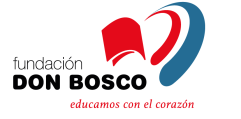 FUNDACION EDUCATIVA DON BOSCOFUNDACION EDUCATIVA DON BOSCOVersión: 001FUNDACION EDUCATIVA DON BOSCOFUNDACION EDUCATIVA DON BOSCOCódigo: INS-EP-28FUNDACION EDUCATIVA DON BOSCOFUNDACION EDUCATIVA DON BOSCOFecha de aprobación: 09 de Junio de 2015Instructivo: Citación para Padres de Familia o AcudientesInstructivo: Citación para Padres de Familia o AcudientesInstructivo: Citación para Padres de Familia o AcudientesInstructivo: Citación para Padres de Familia o AcudientesElaborado Por: Asesor Pedagógico Elaborado Por: Asesor Pedagógico Aprobado por: Comité de la CalidadAprobado por: Comité de la Calidad